                                                                                                                                                                                                                                                                                                                                                                                                                                                                                                                                                                                                                                                                                                                                                                                                                                                                                                                                                                                                                                                                                                                                                                                                                                                                                                                                                                                                                                                                                                                                                                                                                                                                                  	MESTSKÁ ČASŤ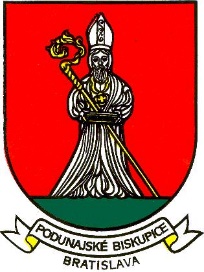 BRATISLAVA – PODUNAJSKÉ BISKUPICETrojičné námestie 11, 825 61 BratislavaMateriál určený na rokovanie: Miestna rada			:     20.09.2021Miestne zastupiteľstvo	:     28.09.2021Návrh nájmu pozemkov registra „C“ parc. č. 4995 – zastavaná plocha a nádvorie o výmere 318 m2  a parc. č. 4996 – záhrada o výmere 503 m2na Kovovej ul. na dobu určitú do 30.09.2023, k. ú. Podunajské Biskupice  v podiele ½ v prospech: Peter Rigo, Kovová č. 20, 821 06 Bratislava           v podiele ½ v prospech Katarína Rigóová, Kovová č. 20, 821 06 Bratislava ako prípad hodný osobitného zreteľa v zmysle § 9a ods. 9 písm. c) zákona SNR č. 138/1991 Zb. o majetku obcí v znení neskorších predpisov Predkladá:								Materiál obsahuje:Mgr. Zoltán Pék							-    návrh uzneseniastarosta				           				-    dôvodová správažiadosť, LVkatastrálna mapaZodpovedná:Ing. Mariana PáleníkováprednostkaSpracovala:Vlasta Pavlačkováreferent EOaSMVyjadrenie miestnej rady dňa 20.09.2021UZNESENIE č. 170/2021/MRMiestna rada odporúča miestnemu zastupiteľstvu schváliť predložený návrh uznesenia.Vyjadrenie komisiíKomisia finančná, podnikateľských činností a obchodu :odporúča prerokovať materiál na Miestnej rade a Miestnom zastupiteľstve mestskej časti Podunajské Biskupice.Návrh  uzneseniaNa schválenie uznesenia je potrebný súhlas 3/5 väčšiny všetkých poslancovUznesenie č. : .....................................Miestne zastupiteľstvo Mestskej časti Bratislava – Podunajské Biskupice po prerokovaní:A: schvaľuje: nájom pozemkov registra „C“ parc. č. 4995 – zastavaná plocha a nádvorie  o výmere 318 m2 a parc. č.4996 – záhrada  o výmere 503 m2 na Kovovej ul. na dobu určitú do 30.09.2023k. ú. Podunajské Biskupice v podiele ½ v prospech: Peter Rigo,Kovová č. 20,821 06Bratislava vo výške 501,85 €/rok a v podiele ½ v prospech Katarína Rigová, Kovová 20, 821 06 Bratislava  vo výške 501,85 € ako prípad hodný osobitného zreteľa v zmysle  § 9aods. 9 písm. c) zákona SNR č. 138/1991 Zb. o majetku obcí v znení neskorších predpisovz dôvodu, že na pozemku registra „C parc. č. 4995 sa nachádza stavba – rodinný dom sosúp. číslom 9950 v podielom  vlastníctve menovaných  v zmysle LV č. 4922.Dôvodová správaPredmet: návrh nájmu pozemkov registra „C“ parc. č. 4995 – zastavaná plocha a nádvorieo výmere 318 m2 a parc.č. 4996 - záhrada o výmere 503 m2 na Kovovej ul. , k. ú. Podunajské BiskupiceDoba nájmu: určitá do 30.09.2023Nájomca:  v podiele ½  Peter Rigo, r. Rigo, Kovová č. 20, 821 06 Bratislava                  V podiele ½ Katarína Rigová, Kovová č. 20, 821 06 BratislavaŠpecifikácia pozemku: pozemky registra „C“ parc. č. 4995 – zastavaná plocha o celkovej výmere318 m2 a parc. č. 4996 – záhrada o celkovej výmere 503 m2 sa nachádzajú na Kovovej č. 2Predmetné pozemky sú zapísané na LV č. 1395 Hlavného mesta SR Bratislavy, vedené naKatastrálnom odbore, Okresného úradu Bratislava, k. ú. Podunajské Biskupice. Prenajímateľ máuvedené pozemky zverené do správy zverovacím protokolom č. 61/91 zo dňa 30. 09. 1991.Skutkový stav: Dňa 01.03.2008 bola na uvedené pozemky uzatvorená Zmluva č. 592 07 08 3 33 o nájme pozemku s Róbertom Rigom za účelom užívania pozemku. Na pozemku registra „C“ parc. č.  4995  sa nachádza rodinný dom so súpisným číslo 9950 o celkovej výmere 130 m2 vo vlastníctve menovaného.V zmysle Darovacej zmluvy V-2493/11 zo dňa 03.03.2011 sa novými vlastníkmi rodinného domu stali v podiele ½ Peter Rigo a v podiele ½ Katarína Rigová (LV č. 4922). Nájomné sa doteraz uhrádza pod menom Róbert Rigo.Dňa 28.05.2021 podali podieloví vlastníci  žiadosť o nájom pozemkov. Nájom pozemkov bude vypočítaný v zmysle Všeobecne záväzného nariadenia č. 2/2020 zo dňa 22.09.2020 nasledovne:Parc. č. 4995 – celková výmera  pozemku 318 m2 (celková výmera rodinného domu 130 m2  + zeleň 188 m2):							                - pozemok pod rodinným domom (v zmysle VZN č. 2/2020 Čl. 8 ods.1f):      130 m2  x  4,00 €/m2/rok 	=  520,00 €/rok 	 	= 	v podiele ½:        260,00 €/rok- pozemok ako zeleň (VZN č. 2/2020 Čl. 8 ods.1e):                   188 m2  x   0,70 €/m2/rok 	=  131,60 €/rok              =          v podiele ½ :	    65,80 €/rok Parc. č. 4996 – celková výmera 503 m2 :  -  pozemok ako zeleň VZN č. 2/2020 Čl. 8 ods.1e):    503 m2   x  0,70 €/m2/rok  	=  352,10 €/rok		=	v podiele ½:        176,05 €/rok Výška  nájomného spolu:           = 1.003,70 €/rok	= 	v podiele ½:        501,85 €/rok	Na rokovanie miestneho zastupiteľstva predkladáme návrh na nájom vyššie uvedených  pozemkov ako prípad hodný osobitného zreteľa v zmysle § 9a ods. 9 písm. c) zákona SNR č. 138/1991 Zb. o majetku obcí v znení neskorších predpisov z dôvodu, že na pozemku parc. č. 4995 sa nachádza rodinný dom  v podielovom vlastníctve menovaných  v zmysle LV č. 4922.Na základe hore  uvedeného odporúčame schváliť nájom pozemkov registra „C“  parc. č. 4995 a 4996 v k. ú. Podunajské Biskupice v zmysle  bodu A návrhu uznesenia.